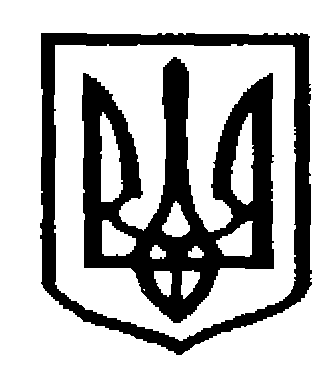 У К Р А Ї Н АЧернівецька міська радаУ П Р А В Л I Н Н Я   О С В I Т Ивул. Героїв Майдану, 176, м.Чернівці, 58029 тел./факс (0372) 53-30-87,  ічE-mail: osvitacv@gmail.com  Код ЄДРПОУ №02147345Про акцію «Новий рік challenge»Відповідно до листа Інституту післядипломної педагогічної освіти Чернівецької області №2/4-955 від 26.11.2018 управління освіти Чернівецької міської ради інформує, що з метою об’єднання дітей та педагогів Буковини шляхом привітання з Новорічними та Різдвяними святами Інститут післядипломної педагогічної освіти Чернівецької області ініціює акцію «Новий рік challenge».	Просимо поінформувати педагогічні, учнівські колективи про проведення акції та взяти участь за бажанням.Додаток на 1 арк.(Умови участі у акції)Начальник управління освітиЧернівецької міської ради                                                       С.В.МартинюкНіміжан С.К.,53-33-39Додаток до листа ІППОЧО№ 2/4-955  від 26.11.2018Акція «Новий рік challenge»Умови участі у акції:Діти та педагоги освітнього закладу повинні записати відеопривітання з Новорічними та Різдвяними святами для іншого (одного) освітнього закладу, тим самим передаючи естафету виконання даного завдання акції йому.Записане відео потрібно: розмістити на офіційному сайті освітнього закладу (каналі youtube/instagram/facebook), який підготував привітання; відправити посилання з адресою відео для перегляду на електронну пошту освітнього закладу, для якого був розроблений контент.Хронометраж відео – до 2 хв. 30 сек.Освітній заклад, який приймає естафету, починає відео словами «/Назва власного освітнього закладу/ приймає естафету від /назва освітнього закладу, від якого було прийнято естафету/ …».Закінчення відео обов’язково повинно містити слова: «передаємо естафету /назва освітнього закладу, для якого записано привітання/ в рамках акції «Новий рік челлендж».Хештег* акції: #NYchallenge. При розміщені відео в мережі Інтернет, у описі інформації про відео додавайте даний хештег. Відео початку акції: https://youtu.be/e7aIND1kK2YКоординатор акції: Олена Анатоліївна Раца, методист НМЦ виховної роботи та позашкільної освіти  (0502535114).__________* Хештег або гештеґ (англ. hashtag, відhash — «символ ґратки», «октоторп») — слово або фраза, яким передує символ «#» (октоторп). Користувачі можуть об'єднувати групу повідомлень за темою або типом з використання мхештегів — слів або фраз, які починаються з #. Хештеги дають можливість групувати подібні повідомлення, таким чином можна знайти хештег і отримати набір повідомлень, які його містять. 30.11.2018 № 01-34/2766	                  Керівникам закладів загальної середньої  та позашкільної освіти